Livarna TITAN d.o.o. beleži bogato tradicijo zagotavljanja kakovostnih livarskih izdelkov. Zaposlujemo zavzete ljudi z znanji, spretnostmi, izkušnjami in željo po doseganju skupnih in individualnih ciljev. Naši uspehi slonijo na notranjih ustvarjalnih zmožnostih, na samostojnem razvoju izdelkov in procesov. Na vseh področjih delovanja družbe vgrajujemo sistem upravljanja z okoljem in varnega delovnega mesta. Pri sodelavcih vzpodbujamo ustvarjalnost, inovativnost in odgovornost.Danes smo tretji največji proizvajalec bele temper litine v EU. Našo kakovost potrjujejo kupci iz Srednje in Zahodne Evrope, kjer prodamo 90% proizvodnje. Naš cilj v prihodnosti je postati vodilni evropski proizvajalec in skladno s tem ciljem razvijati vrednote podjetja. Ponujamo vam možnost, da skupaj z nami uresničite svoje poklicne ambicije in izzive.OPIS DELOVNEGA MESTA:Zaradi uresničevanja strateškega plana in novih skladiščnih prostorov iščemo novega sodelavca za delovno mesto:SKLADIŠČNIKVaša naloga bo:delo v skladišču, sortiranje blaga na palete,kontrola prejemov in odpreme,priprava komisionov,urejanje podatkov v informacijskem sistemu SAP,Zahtevana izobrazba: V, VI.Potrebna znanja: izpit za viličarja, delo z računalnikom zaželeno poznavanjeprograma SAP.Trajanje zaposlitve: preizkusno obdobje 2 meseca, z možnostjo podaljšanja za nedoločen časVrsta zaposlitve: polni delovni časRok za prijavo kandidatov: 15 dni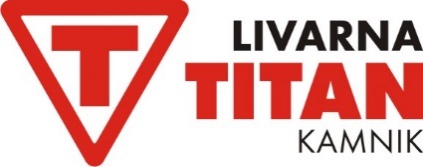 Livarna Titan, d.o.o.
Kovinarska cesta 28, SI - 1241 Kamnik
T: +386 (0)1 83 09 248, F: +386 (0)1 83 09 179
www.livarna-titan.eu